Информация об итогах деятельности муниципальных библиотек Ножовского сельского поселения за 2018 годВыполнение муниципального задания     Одним из основных показателей библиотечного обслуживания является количество посещений. В 2018 году количество посещений пользователей в библиотеки ЦБС составило 122737, в том числе в библиотеки Ножовского поселения – 18012 (102% выполнения годовых показателей). Наилучшие показатели – ЦДБ – 137%, Шабуровская – 117%, Бабкинская – 145%.    Количество посещений мероприятий разных форм составило 36393, в т. ч. по Ножовскому поселению – 4671, наибольшее число в ЦДБ, ЦБ, Пихтовке, Ножовке, Бабке.   Количество пользователей в библиотеках района составляет 9996 человек,              читателей - детей – 3563 человека, или 36% от общего числа. Пользователей в библиотеках Ножовского поселения – 1870 человек, в т. ч.  детей -410 .    За отчетный год в библиотеках системы выдано 246820 документов. Наибольшая документовыдача в ЦБ, ЦДБ, Ножовке, Шабурах, Бабке. Маркетинговые исследованияВ Верх-Рождественской библиотеке был проведён опрос подростков и детей.                                 В опросе приняли участие 25 человек. Выявлены лидеры читательских предпочтений. Программно-проектная деятельность муниципальных библиотекДве библиотеки района приняли участие в Краевых и районном конкурсах социально-культурных проектов. В 2018 году реализованы 3 проекта, два из которых поддержаны Министерством культуры Пермского края. «Парк научных развлечений в сельской библиотеке» (Шабуровская сельская библиотека им. Ф. Ф. Павленкова) Цели и задачи: Создание условий для обеспечения равной доступности культурных благ в библиотечной среде, содействие развитию библиотеки как центра коммуникаций, проектировщика и организатора культурной среды на своей территории. -   Создание парка научных развлечений при поддержке Клуба семейного досуга «Солнышко». - Проведение Ярмарки научных идей участников проекта ко Дню знаний. Благодаря опытам, дети на простых и доступных примерах понимают сложные понятия. В ходе работы школы волонтеров, команда волонтеров-подростков приготовила ролики-объяснения к экспонатам мини-парка. Видео публикуется в Интернете. В рамках торжественного открытия Парка состоялась Ярмарка идей. «Мульти-пульти и все, все, все» (Верх-Рождественская сельская библиотека                           им. Ф. Ф. Павленкова)  Цели проекта: -  развитие творческого, технического потенциала сельских детей и подростков средствами мультипликации; - популяризация литературы посредством создания мультфильмов на основе прочитанных произведений.В результате реализации проекта в библиотеке была организована мульт-студия, где ребята учились сами снимать и озвучивать мультфильмы. Подготовлено                                     5 мультфильмов, по книгам-юбилярам 2018 года. Итоговым мероприятием стал театрально-анимационный фестиваль детского творчества «Мульти-пульти и все, все, все!».«Зелёный взгляд волконскоита» (Байдина Н. П., ведущий библиотекарь Шабуровской сельской библиотеки им. Ф. Ф. Павленкова). Поддержан администрацией Частинского муниципального района.     Выпущено 40 альбомов о минерале, подготовлен 1 фильм «Зелёное золото Частинского района», передвижная модуль-выставка и организованы 14 целевых мероприятий по библиотекам района (в т. ч. велопробег по Шабуровскому поселению). На районном конкурсе-форуме «У Частых островов» 30 ноября состоялась презентация альбома и фильма. Альбом занял 2-е место в номинации «Мгновение – тоже история», велопробег – 1 место среди краеведческих практик. Велопробег по Шабуровскому поселению «По родному краю крутим мы педали». За 4 дня проехали 100 км на велосипедах. Посетили сёла Пихтовка, Меркуши, Шлыки, деревню Ельшата, бывшую деревню Самосадки. В велопробеге приняли участие краеведы от 18 до 60 лет. В населённых пунктах для участников велопробега прошли обзорные экскурсии по памятным местам и достопримечательностям, ночевали в исторических зданиях. Участники сделали много ценных фотографий, многие моменты были засняты на видео. О своих впечатлениях участники написали в местную газету «Частинские вести».  Привлекательная библиотека. Организация пространства библиотек. Реклама. Результаты наиболее удачных рекламных кампаний, акций.  Юбилеи библиотек.   PR – деятельность. СМИ.    Примером наиболее удачных рекламных кампаний, мероприятий, акций                 2018 года могут послужить: Неделя детской книги, Библионочь, Библиосумерки-2018, посвященные книге и чтению; юбилейное театрализованное путешествие «Библиотека, книжка, я – вместе дружные друзья»», посвящённое 65-летию Частинской детской библиотеки; «Свеча памяти», «Бессмертный полк», Региональный День чтения, «Исцеление чтением», приуроченная к Международному дню чтения вслух.          В начале декабря традиционно библиотеки приняли участие в Международном читательском марафоне «Читайте ради жизни».        Новый 2018 год начался в Ножовской библиотеке с акции «С новым годом чтения!», ставшей уже традиционной.        В Ерзовской библиотеке организована акция «Январский марафон».      Ельшатская библиотека приняла участие в акциях «Покормите птиц», «Пусть всегда будет мама!». Также библиотека провела акцию «Хочу помочь», которая длилась несколько месяцев. За это время доставлялись книги и периодические издания на дом пенсионерам. Прошла на «УРА!» новогодняя акция "Книжная эпидемия: зарази друга чтением", объявленная Частинской детской библиотекой. Счастливчики получили сладкие призы и новогодние сувениры.  Юбилеи библиотек.     18 декабря 2018 года в Частинской центральной детской библиотеке состоялось театрализованное путешествие «Библиотека, книжка, я – вместе дружные друзья».    К 105-летию Меркушинской сельской библиотеки опубликована интересная статья в районной газете, лучшие читатели отмечены библиотекарем на мероприятиях.        Продолжает работу группа «Родом из Шабуров» в социальной сети                                      В Контакте. Для формирования положительного имиджа и доброжелательного мнения в обществе, библиотеки использовали различные средства PR: акции, презентации, выставки и др. В течение года информация о предстоящих мероприятиях (афиша) и уже прошедших в библиотеках ЦБС, была широко представлена в районной газете (66 публикаций), на сайте ЦБС.  С марта 2018 года в Частинской районной библиотеке действует библиотечное радио «Пятничный день с библиотекой», подготовлено               9 передач. Полноценный формат радиопередачи предложен и реализован библиографом Юдиной А. В.На сайтах администраций района и поселений были опубликованы сообщения о значимых событиях в деятельности ЦБС.          Обслуживание пользователей   Продолжалась работа 7 клубов и кружков по интересам, которые организованы при библиотеках Ножовского поселения. Крупные массовые мероприятия в библиотеках ЦБС проводятся совместно с работниками сельских клубов, Советами ветеранов, школами и при поддержке администраций сельских поселений.    В 2018 году многие мероприятия в библиотеках были посвящены Году волонтёра и добровольца.     Среди нетрадиционных мероприятий в библиотеках Ножовского поселения, которые включены в сводный Анализ Частинской ЦБС, можно выделить следующие.       В первом квартале 2018 года Верх-Рождественской библиотекой была организована игровая программа для дошколят «У зимних ворот игровой хоровод»,           с детьми на улице проводились русские народные зимние игры, катание с горки, также к данному мероприятию была сделана подборка книг о зиме. К празднику            8-е марта с детьми подготовительной группы проведён мастер-класс «Поздравь свою маму» по изготовлению открытки с аппликацией, дети прослушали стихи и рассказы о мамах.      В Верх-Рождественском сельском клубе библиотекарем Алевтиной Николаевной была организована и проведена интеллектуальная игра «Что? Где? Когда?», посвященная 100-летнему юбилею пограничных войск. В игре приняли участие три команды: команда 9 класса Верх-Рождественской школы, сборная команда учащихся Ножовки и Верх-Рождества, и команда Совета ветеранов села. Игра состояла из двух этапов: разминки, где звучали вопросы на различные темы и основной части, где вопросы были уже именно связаны с военной тематикой. Было все, как в настоящей телевизионной игре: музыкальный волчок, минута на обсуждение, черный ящик, и самые интересные вопросы от учителей школы.        В Ножовской библиотеке-музее проведены заседания клуба «Смайлик», где дети работают на компьютере, играют в игры и клуба «Родничок», где проводятся мероприятия один раз в неделю по субботам. Проведены такие мероприятия как:                   «С праздником Победы!» к 9 Мая. Дети прослушали, как воевали, трудились для Победы, посмотрели фильм о войне. Нарисовали открытки «Дню Победы посвящается», подписали открытки для тружеников тыла «Благодарю за…». Приняли участие в шествии «Бессмертного полка».Для детей клуба "Родничок» Ножовской библиотеки-музея библиотекарь Алевтина Николаевна Бобылева подготовила краеведческую игру-лото «По памятным местам поселения". Дети быстро справились с заданием, они знают памятные места Ножовки, рассказали о них. Вспомнили о поэтах-земляках. Это Никифоров Владимир Ефремович, на стихи которого исполняется гимн Ножовки                             "Эх, Ножовочка, былинная", Баранов Александр Семенович, Снегирева Екатерина Федоровна, о краеведах Шустовой Людмиле Филипповне и Ощепковой Вере Яковлевне. 
           В Ножовке собрались дети и взрослые на экскурсию по родному поселению. Экскурсовод Шустова Людмила Филипповна, местный краевед. Посетили памятник погибшим в годы гражданской войны в лесу, потом поехали в село Верх-Рождество на молочно-товарную ферму, посмотрели пруд и отправились в библиотеку им. Ф. Ф. Павленкова, где уже ждала Бобылева Алевтина Николаевна. Показала презентацию о демидовских заводах, рассказала, как они с ребятами делают мультфильмы, пригласила на презентацию мультфильмов, подарила буклеты. Везде с удовольствием фотографировались.  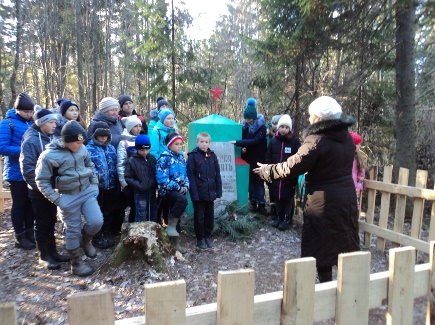 В Верх-Рождественской библиотеке открыла Неделю литературно-игровая программа «В тридевятом царстве, в книжном государстве»». В ходе программы дети узнали об истории возникновения праздника «Книжкины именины», совершили путешествие по литературным произведениям, участвовали в играх и викторинах по книгам-юбилярам 2018 года. В течение всей недели ребята соревновались в знании стихов, сказок, писателей, участвовали в конкурсе рисунков «Любимый сказочный герой», узнали, как создаётся мультфильм, приняли участие в мастер-классе «Книжкина помощница» по изготовлению закладок для книг.  	И в Ножовской сельской библиотеке состоялась Книжкина неделя. Дети познакомились с творчеством писателей - юбиляров, книгами - юбилярами. Всероссийская акция «Библиосумерки» в Верх-Рождественской библиотеке была посвящена стране восходящего солнца – Японии. Все, кто пришел в этот вечер в библиотеку, нашли занятие по душе. Дети знакомились с японской анимацией и аниме-культурой, участвовали в мастер-классе по созданию бумажных кукол шиори нингё, что означает девочка-закладка и каждый мог смастерить себе брошь с цветком сакуры из необычного материала – фоамирана. А также сделать «Библио-сэлфи» в специально оформленной в японском стиле фотозоне.В Ножовской библиотеке прошла экологическая игра по станциям «Экологический серпантин». На каждой станции ребята отвечали на вопросы, получая по одному баллу, за правильный ответ. Были подготовлены: станции "Орнитологическая", "Логическая цепочка", "Эрудит", "Золотые россыпи помоек", «Лесные загадки». Нужно было подчеркнуть правильный ответ из представленных вариантов. Ребята с удовольствием отвечали на предложенные задания, предлагали свои идеи выхода из экологического кризиса. Краеведческая деятельность       В 2018 году все библиотеки района вели «Летописи истории» своего села, поселения, района (за исключением Шлыковской и Кленовской библиотек).Шабуровская библиотекарь организовала велопробег по Шабуровскому поселению «По родному краю крутим мы педали». За 4 дня проехали 100 км на велосипедах. Посетили сёла Пихтовка, Меркуши, Шлыки, деревню Ельшата, бывшую деревню Самосадки.  На следующий год планируют велопробег по деревням бывшего Шабуровского с/совета (Мурыгино, Сибиряки, Селено, Пальники, Глотово) и разрабатывается маршрут на 3-4 дня Колесники, Ерзовка, Частые, Мельничная, Западная, Шабуры.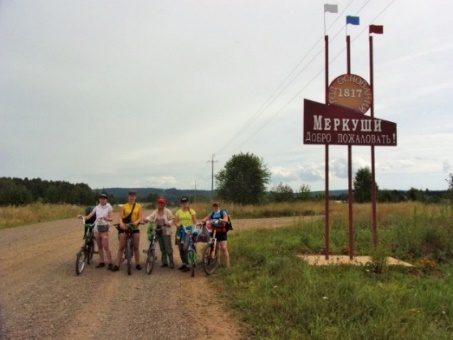      В ЦБ, Шабуровской библиотеке прошли встречи с краеведами. В Шабурах - с краеведами Александром Викторовичем Ширинкиным (г. Оханск) и Юрием Яковлевичем Басковым (с. Шлыки).Организаторами и ведущими Дня деревни по своей территории стали библиотекари из Ерзовки, Мельничной, Пихтовки, Меркушей.   В районном краеведческом конкурсе-форуме «У Частых островов» приняла участие Байдина Н. П., рассказала об итогах социально-культурного проекта «Зелёный взгляд волконскоита» (была оформлена выставка по волконскоиту, презентован альбом, показан фильм «Зелёное золото Частинского района»). Информационно-библиографическая деятельность.     В 2018 году выполнено по ЦБС для читателей 2638 справок. По сравнению с прошлым годом количество справок уменьшилось по району на 180. Это можно объяснить тем, что большинство населения имеют свободный доступ к информации через интернет – ПК, сотовые телефоны и т.д., население уменьшается.      Индивидуальное и коллективное информирование осуществляется путём организации просмотра новых книг.  Также многие библиотеки – ЦБ, Кленовская, Шабуровская, Ерзовская информируют население через социальные сети (Контакт, Одноклассники).  Деятельность Центров правовой информацииБиблиотеки активно участвовали в мероприятиях, связанных с подготовкой и проведением выборов на территории Частинского муниципального района.  Формирование фондовФонд библиотек района пополнился на 1966 экземпляров документов.                                         В библиотеки Ножовского поселения поступило 302 экземпляра на сумму                    54027 рублей. Для детей – 170 экз., или 56 %.На подписку периодических изданий было перечислено из местного бюджета денежных средств на сумму – 230568,49 рублей, в т.ч. Ножовское поселение –   49744-26.Организационно-методическая деятельность   Основными формами работы по повышению квалификации библиотечных кадров остаются семинары, консультации, участие в конкурсах различного уровня.                               В соответствии с Планом повышения квалификации были проведены 5 районных семинаров, 5 производственных совещаний.    В октябре специалистами ГБУК «Пермская краевая специальная библиотека для слепых» для библиотечных специалистов района организован семинар по информационно-библиотечному обслуживанию людей с ограниченными возможностями здоровья. Показаны технические решения для создания доступной среды.          25 мая в преддверии Общероссийского Дня библиотек Частинская районная библиотека радушно распахнула двери для финала районного конкурса профессионального мастерства «Библиотекарь года – 2018». В состязании приняли участие Фотина Ольга (Мельничная библиотека), Байдина Наталия (Шабуровская библиотека), Ефрюшкина Марина (Бабкинская библиотека) и Бобылева Алевтина (Верх-Рождественская библиотека). Каждый из участников стал победителем в номинации. Уважаемое жюри по достоинству оценило труд конкурсанток. А звание «Библиотекарь года – 2018» присуждено Бобылевой Алевтине, которая заслужила его в нелёгком испытании.     С февраля по май 2018 года среди библиотекарей Частинской ЦБС организован Районный конкурс библиографических идей «Библиографический креатив».                                                В конкурсе приняли участие 7 специалистов ЦБС. Лучшими работами признаны: библиографическая игрушка «Читаем и играем вместе с папой. Сказки Корнея Чуковского» (автор – Лузина О.Б, вед. библиотекарь ЦДБ), зелёный сундучок «Лесные тайны» (Пермяков Ю. А., библиотекарь Кленовской библиотеки), библиографическое дерево «Книги отмечают юбилей» (Бобылева А. Н., вед. библиотекарь Верх-Рождественской библиотеки) и медиаобзор «Спешите делать добрые дела» (Ефрюшкина М. Ф., вед. библиотекарь Бабкинской б-ки).       В течение года Морозова Е. Н., библиотекарь отдела обслуживания,                       Завьялова В. И., библиотекарь Ножовской б-ки) и Лузина О. Б. (вед. библиотекарь ЦДБ) прошли обучение на курсах повышения квалификации.          Традиционно проводится Районная конференция работников культуры Частинского района «Культура: итоги, перспективы».             Конкурсы профессионального мастерства стимулируют творческую и профессиональную активность библиотекарей, способствуют повышению их профессионализма. Победителями Краевого конкурса по отбору лучших муниципальных учреждений культуры, находящихся на территориях сельских поселений, и их работников признаны Частинская центральная детская библиотека и Попова Татьяна Викторовна -  ведущий библиотекарь Частинской центральной районной библиотеки.         Частинская ЦБС также в числе победителей краевого конкурсного отбора на   предоставление субсидий на комплектование книжных фондов.Библиотеки находятся в постоянном поиске инновационных форм в своей работе. Основным источником поиска стали библиотечные интернет – сообщества.            Лидерами инновационной деятельности по итогам 2018 года являются                                      Частинская центральная районная библиотека (7 инновационных форм работы), Шабуровская библиотека (5 инноваций), Бабкинская, Верх-Рождественская и Частинская детская библиотеки (по 3 инновации).        На конец отчётного года мы насчитали 24 инновационные формы работы.* НКВ – филворд «Моя Вообразилия» (Мельничная)                                      Нетрадиционные* НКВ – сюрприз «Книга на удачу» (Частинская ЦБ)                                            книжные                                                           * НКВ – отдых «Книжная эстафета солнечного лета» (Частинская ЦБ)                выставки* Арт-объект - Разноцветное дерево читательских предпочтений «Читательская ленточка» (Частинская ЦБ)                               * Цикл нетрадиционных книжных выставок «Книгоцветье» (ЦДБ)                                                                                                                                        Проектно –                                                                                                                                                                                 Инновацион                                                                                                     программная                             ные                                                                                                       деятельность                 массовые                 мероприятия                                                                                                                                                                                     *  Социально-культурные проекты:                                                                                       * «Парк научных развлечений в сельской                                                                                                библиотеке» (Шабуровская библиотека)                                                                            * «Зелёный взгляд волконскоита» (Шабуровская)                                                                                         * «Мульти-пульти и все, все, все»                                                                                                                    (Верх-Рождественская б-ка) Краеведческая игра-лото «Памятные места Ножовского поселения»                         Методи      (Верх-Рождественская)                                                                                                        ческаяВиртуальная экскурсия «Восьмое чудо света - человек» (Бабкинская)                     деятель-Исторический экспресс «Не расстанусь с комсомолом…» (Меркушинская)                ность Велопробег по Шабуровскому поселению (Шабуровская)                                           Сэлфи с книгой (Частинская ЦБ)Агитбригада «Библиотечный десант» (Частинская ЦБ)                           *  Районный конкурс    Библиотечное радио «Пятничный день с библиотекой»                   библиографических идей                                                                                                (Частинская ЦБ)                                                                             «Библиографический креатив»Вечер памяти «Вечная память за Родину павшим!» (Шабуровская)                  (Частинская ЦБ)    Акция ко Дню космонавтики «Книга на ладони» (Верх-Рождественская)                                                                                                                         Акция «Книжная эпидемия: зарази друга чтением» (ЦДБ)Библиографическая игрушка «Читаем и играем вместе с папой» (ЦДБ)Скайп-конференция для Совета ветеранов (Шабуровская)Квест «Затерянный мир» (Бабкинская)Акция «Книгоноша-2018» (Бабкинская)Квест-игра «Гордо реет ТРИКОЛОР» (Пихтовская)    Наши специалисты транслируют свой опыт не только в своем районе, но и на площадках российских мероприятий. В 2018 году на Межрегиональной научно-практической конференции с международным участием «Библиотеки в структуре межкультурного взаимодействия народов России и стран ближнего и дальнего зарубежья» ведущий библиотекарь Шабуровской библиотеки Байдина Н. П. ознакомила коллег страны с опытом деятельности библиотеки по теме «Проектная деятельность сельской библиотеки», а Бобылева А. Н. (ведущий библиотекарь Верх-Рождественской библиотеки) выступила с сообщением «Традиции просветительства и современные технологии».         За отчётный год издано 44 наименования печатной продукции общим тиражом     1500 экземпляров. Из них: библиографических изданий – 33 названия, рекламных – 4, методических – 7. Издательская деятельность снизилась почти в два раза.Учитывая выполнение муниципального задания, качество проводимых мероприятий, участие в краевых, российских мероприятиях, повышение квалификации, инновационную деятельность, организацию крупных акций, кампаний, проектную деятельность считать победителями по итогам работы за 2018 год:                       1 место – Частинская центральная детская библиотека          (региональный проект, выступления на районных мероприятиях, победитель районного конкурса, участие в краевых мероприятиях, значительное перевыполнение муниципального задания, лидер инновационной деятельности, своевременная и качественная сдача планов и отчетов).2 место - Шабуровская сельская библиотека им. Ф. Ф. Павленкова,                            Ведущий библиотекарь Байдина Наталия Петровна      (2 проекта, выступления на районных мероприятиях, финалист районного конкурса, участие в российском мероприятии, выполнение муниципального задания, лидер инновационной деятельности, своевременная и качественная сдача планов и отчетов).3 место – Верх-Рождественская сельская библиотека им. Ф. Ф. Павленкова     (региональный проект, выступления на районных мероприятиях, победитель двух районных конкурсов, участие в российском мероприятии, выполнение муниципального задания, лидер инновационной деятельности, своевременная и качественная сдача планов и отчетов).По итогам работы всем библиотекам рекомендовано провести качественную работу с фондом, поработать над привлекательным оформлением в библиотеках.    6.02.2019 г.                                Казанцева Е. Н., ведущий методист Частинской ЦБС